Real Life Maths Treasure Hunt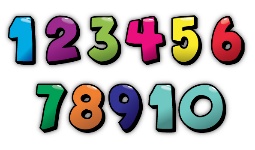 How many can you find? Where did you find them? Draw some of your own.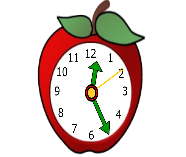 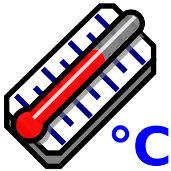 Take a photo of yourself using maths in real life and upload it to your class blog.hot/coldfastslow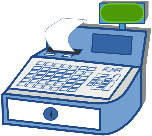 money/ pricemeasurepatterndateshapeslong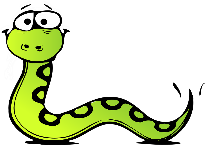 shorta pairheavy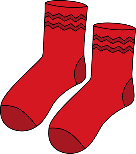 timenumbersempty/full light